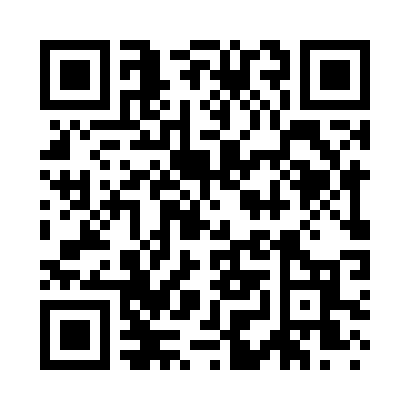 Prayer times for Antiquity, Ohio, USAWed 1 May 2024 - Fri 31 May 2024High Latitude Method: Angle Based RulePrayer Calculation Method: Islamic Society of North AmericaAsar Calculation Method: ShafiPrayer times provided by https://www.salahtimes.comDateDayFajrSunriseDhuhrAsrMaghribIsha1Wed5:076:291:255:148:219:432Thu5:056:281:255:148:229:453Fri5:046:271:245:148:239:464Sat5:026:261:245:158:249:475Sun5:016:241:245:158:259:486Mon4:596:231:245:158:269:507Tue4:586:221:245:158:279:518Wed4:576:211:245:168:289:529Thu4:556:201:245:168:289:5410Fri4:546:191:245:168:299:5511Sat4:536:181:245:168:309:5612Sun4:516:171:245:168:319:5713Mon4:506:161:245:178:329:5914Tue4:496:151:245:178:3310:0015Wed4:486:141:245:178:3410:0116Thu4:466:141:245:178:3510:0217Fri4:456:131:245:188:3610:0418Sat4:446:121:245:188:3710:0519Sun4:436:111:245:188:3810:0620Mon4:426:101:245:188:3810:0721Tue4:416:101:245:198:3910:0822Wed4:406:091:245:198:4010:1023Thu4:396:081:245:198:4110:1124Fri4:386:081:255:198:4210:1225Sat4:376:071:255:198:4210:1326Sun4:366:071:255:208:4310:1427Mon4:356:061:255:208:4410:1528Tue4:346:061:255:208:4510:1629Wed4:346:051:255:208:4610:1730Thu4:336:051:255:218:4610:1831Fri4:326:041:255:218:4710:19